GENERAL INFORMATION:Course Date:	January 11 to April 28Course Number: 	CET2812CCourse Name:	Microsoft SQL ServerPrerequisite: 	CET2792CMeeting Time:	Thursday 1:00pm to 4:30 pm RM 11-262Instructor: 	Professor Eisler, B.A. Political Science, M.S. Computer Science, Ed.S. Computer Science Contact Information: 	Email: aeisler@valenciacollege.edu 	Phone: 407/582-1039 (office) or 321-480-3448 (cel/text)	Office: 11-312Student Interaction HoursTuesday 		11 am - 1 pm Wednesday 	virtual 9 am – 12 pmThursday 	virtual 9 am – 11 am & 11 am - 1 pm & 4:30 - 5:30 pm COURSE DESCRIPTION:This is a hands-on course designed to prepare students for the challenges of managing/administering Microsoft SQL Server. Main topics include; install, configure, and maintain SQL Server, SQL Server security, data management tasks, optimizing server performance, and implementing high availability. This course prepares the student for the Microsoft Certified Technology Specialist (MCTS): Microsoft SQL Server 2008, Implementation and Maintenance designation.Required Textbooks:  Administering Microsoft SQL Server 2012 Database  ISBN 978-0-7356-6607-8Required Material:Access to VMWare Workstation through VMware academyAccess to Microsoft Operating Systems and Visio through Dream SparkRemovable USB Hard Drive with minimum of 250 GBExpected Student ConductValencia Community College is dedicated not only to the advancement of knowledge and learning but is concerned with the development of responsible personal and social conduct.  By enrolling at Valencia Community College, a student assumes the responsibility for becoming familiar with and abiding by the general rules of conduct.  The primary responsibility for managing the classroom environment rests with the faculty.  Students who engage in any prohibited or unlawful acts that result in the disruption of a class may be directed by the faculty member to leave the class. Violation of any classroom or Valencia’s rules may lead to disciplinary action up to and including expulsion from Valencia.   Disciplinary action could include being withdrawn from class, disciplinary warning, probation, suspension, expulsion, or other appropriate and authorized actions.  You will find the Student Code of Conduct in the current Valencia Student HandbookStudents with disabilities who qualify for academic accommodations must provide a letter from the Office for Students with Disabilities (OSD) and discuss specific needs with the professor, preferably during the first two weeks of class.  The Office for Students with Disabilities determines accommodations based on appropriate documentation of disabilities (West Campus SSB 102, ext. 1523).Lab ProceduresStudents will be given ample time to complete labs during the meeting time, however labs are due on Sunday of each week. Our first meeting time is January 21, so any labs will be due January 24 by 11:59 pm. Grading SystemAttendance	10%	 A	90-100Labs	25% 	 B	80-89Mid Term 	15%	 C	70-79Final Written	25%	 D	60-69Final Hands-On	25%DISCLAIMER: Any Changes in the policy and/or schedule of this syllabus may be made at any time during the semester at the discretion of the instructor.IMPORTANT NOTE***More than two absences could result in grade F or Withdrawal from the class. ***Important Dateshttp://valenciacollege.edu/calendar/ Rules and CommentsAbsolutely no food or drinks are allowed in the classrooms or laboratories."Lab No Show Policy" 20 percent will automatically be deducted from the lab report relating to the experiment that was not performed or submitted on SundayAll exams are closed book and closed notes unless stated otherwise.  More than two unexcused absences could result in grade F or Withdrawal from the class.Final exam is comprehensive.  It is the student’s responsibility to withdraw from the course.  Any withdrawal after the withdraw deadline could result in WF.Cellular phones must be turned off or put on silent mode during the class periods.No make-up labs, Quizzes, Homework, or exams are permitted unless prior arrangement with the instructor has been made.If the student is absent or has missed any part of the class, then it is the student’s responsibility to obtain the missed information from the instructor or other students.You must satisfactorily complete all the course requirements in order to receive a passing grade including. In -class requirements (Exams, Quizzes, Homework, & Projects).Laboratory requirements.Disruptive Behavior: Any student engaging in disruptive behavior will be advised on the first offense and will be dropped from the course on the second offense. No surfing the net, checking e-mail, or chat room is permitted during the class/lab periods.  The instructor has the right to dismiss the student from the class or course.Cheating is prohibited.  Any student caught cheating, the instructor has the right to withdraw the student from the class and recommend expulsion from the program.  Audio and/or videotaping of class is not allowed without the instructor permissionPreparation, Labs, and Assessments/Quizzes1Preparation: Reading(s) Chapter 1: Planning and Installing SQL Server 2012Agenda– Review Course guide/Review Lab proceduresReview of Server 2012The instructor will provide the machines used for this course, however you wish you can setup your own install following the directions on page xix - xxiv Laboratory Experiment – Due January 24Complete Exercises 1-2 found on page 21-23, and exercises 1 -5 on page 45-51. Submit a screen shot of each completed lab in a single word document and submit to Blackboard.Complete all of the “Practice exercises” on page 552 Preparation: Reading(s) Chapter 2: Configuring and Managing SQL Server Instances Laboratory Experiment – Due January 31Complete Exercises 1-3 found on page 77 and exercises 1 -3 on page 95-96. Submit a screen shot of each completed lab in a single word document and submit to Blackboard.Complete all of the “Practice exercises” on page 993Preparation: Reading(s) Chapter 3: Configuring SQL Server 2012 Components Laboratory Experiment – Due February 7Complete Exercises 1-2 found on page 122 – 123 and exercises 1 -3 on page 145 - 146. Submit a screen shot of each completed lab in a single word document and submit to Blackboard. Complete Case Scenario 2 on page 3514Preparation: Reading(s) Chapter 4: Migrating, Importing and ExportingLaboratory Experiment – Due February 14Complete Exercises 1-2 found on page 171 – 172 and exercises 1 -2 on page 183 - 184. Submit a screen shot of each completed lab in a single word document and submit to Blackboard.Complete all of the “Practice exercises” on page 1875Preparation: Reading(s) Chapter 5: SQL Server Logins, Roles and UsersLaboratory Experiment – Due February 21Complete Exercises 1-3 found on page 205 – 206 and exercises 1 -3 on page 220. Submit a screen shot of each completed lab in a single word document and submit to Blackboard.Complete Case Scenario 2 on page 223Complete the “Practice Exercise 1 and 2” on page 2246Preparation: Reading(s) Chapter 6: Securing SQL Server 2012Laboratory Experiment – Due February 28Complete Exercises 1-2 found on page 238; exercises 1 on page 247 and exercise 1-3 on page 269 -270.  Submit a screen shot of each completed lab in a single word document and submit to Blackboard.Complete all of the “Practice exercises” on page 273QUIZ7Preparation: Reading(s) Chapter 7: Mirroring and ReplicationLaboratory Experiment – Due March 6Complete Exercises 1-4 found on page 295 - 297 and  exercises 1 -4   on page 318 – 320. Submit a screen shot of each completed lab in a single word document and submit to Blackboard.Complete all of the “Practice exercises” on page 3238Preparation: Reading(s) Chapter 8: Clustering and AlwaysOnLaboratory Experiment – Due March 13Complete Exercises 1-5 found on page 341 - 343 and exercises 1 -4 on page 361-364. Submit a screen shot of each completed lab in a single word document and submit to Blackboard.Complete all of the “Practice exercises” on page 3669Preparation: Reading(s)Chapter 9: Troubleshooting SQL Server 2012Laboratory Experiment – Due March 27Complete Exercises 1 found on page 376, exercises 1 -2 on page 386-387, exercise 1 on page 393, exercise 1 on page 401  and exercise 1 on page 407. Submit a screen shot of each completed lab in a single word document and submit to Blackboard.Complete all of the “Practice exercises” on page 40910March 14 to March 20 – SPRING BREAK11Preparation: Reading(s) Chapter 10: Indexes and ConcurrencyLaboratory Experiment – Due April 3Complete Exercises 1-3 found on page 439-440 and exercises 1 -2 on page 457. Submit a screen shot of each completed lab in a single word document and submit to Blackboard.Complete all of the “Practice exercises” on page 46012Preparation: Reading(s) Chapter 11: SQL Server Agent, Backup, and RestoreLaboratory Experiment – Due April 10Complete Exercises 1-3 found on page 483-484, exercises 1 -2 on page 502 and exercises 1-2 on page 514. Submit a screen shot of each completed lab in a single word document and submit to Blackboard.Complete all of the “Practice exercises” on page 51713Preparation:  Reading(s) - noneAssessmentsFinal Project Due April 21 at 11:59 pm14Preparation:  Reading(s) - noneAssessmentsFinal Project Due April 21 at 11:59 pm15Preparation:  Reading(s) – noneAssessmentsFinal Project Due April 21 at 11:59 pmCourse Review16Final Exam – April 28 1:00 to 3:30 in the classroom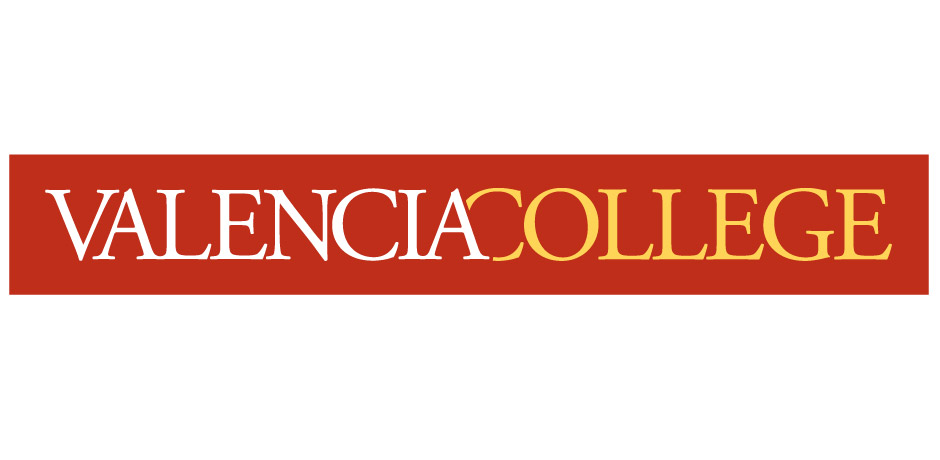 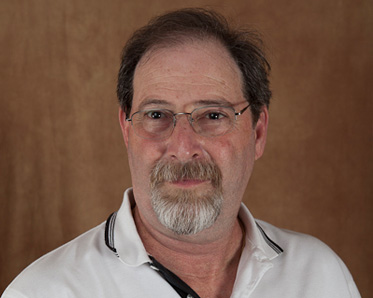 